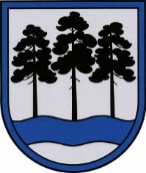 OGRES  NOVADA  PAŠVALDĪBAReģ.Nr.90000024455, Brīvības iela 33, Ogre, Ogres nov., LV-5001tālrunis 65071160, e-pasts: ogredome@ogresnovads.lv, www.ogresnovads.lv PAŠVALDĪBAS DOMES SĒDES PROTOKOLA IZRAKSTS11.Par lokālplānojuma “Lokālplānojums zemes vienībai Petūniju ielā 13 Ogrē, Ogres nov.” 1.1. redakcijas  apstiprināšanu  Saskaņā ar Ogres novada pašvaldības (turpmāk – Pašvaldība) 2022. gada 27 .oktobra lēmumu “Par lokālplānojuma izstrādes uzsākšanu zemes vienībai Petūniju ielā 13, Ogrē, Ogres  nov., lai grozītu Ogres novada teritorijas plānojumu 2012.-2024.gadam” (protokols Nr.25; 3) uzsākta lokālplānojuma zemes vienībai Petūniju ielā 13, Ogrē, Ogres nov., kadastra apzīmējums 7480 003 1285, lai grozītu Ogres novada teritorijas plānojumu 2012.–2024. gadam, izstrāde. Ar minētā lēmuma 3. punktu apstiprināts Lokālplānojuma izstrādes darba uzdevums. Saskaņā ar Pašvaldības 2023. gada 30. novembra lēmumu “Par lokālplānojuma “Lokālplānojums zemes vienībai Petūniju ielā 13 Ogrē, Ogres nov.” 1.0. redakcijas  nodošanu publiskajai apspriešanai un atzinumu saņemšanai” Lokālplānojuma 1.0. redakcija tika nodota publiskajai apspriešanai un institūciju atzinumu saņemšanai. Lokālplānojuma 1.0. redakcijas publiskā apspriešana norisinājās laika periodā no 2023. gada 13. decembra līdz 2024. gada 10. janvārim. Saskaņā ar Covid-19 infekcijas izplatības pārvaldības likuma 20. panta pirmo daļu, 21. panta otrās daļas 2. punktu Lokālplānojuma 1.0. redakcijas apspriešana norisinājās neklātienes formā. Sanāksme par Lokālplānojuma 1.0. redakcijas risinājumiem tika organizēta videokonferences formātā 2023. gada 21. decembrī plkst. 18:00. Sanāksmē piedalījās Pašvaldības Centrālās administrācijas Attīstības un plānošanas nodaļas telpiskais plānotājs Jevgēnijs Duboks, divi sabiedrības pārstāvji un viena no Lokālplānojuma izstrādi ierosinājušā uzņēmuma – SIA “Reico” – pārstāvis.Publiskās apspriešanas laikā Pašvaldībā ir saņemti četru fizisko personu iesniegumi ar priekšlikumiem Lokālplānojuma 1.0. redakcijai. Minētajos iesniegumos, kā arī publiskās apspriešanas sanāksmes laikā sniegtie priekšlikumi tika izvērtēti ziņojumā par sabiedrības iebildumiem un priekšlikumiem par Lokālplānojuma 1.0. redakciju. Visu institūciju atzinumi, izņemot VSIA “Latvijas Valsts ceļi” Rīgas reģionālās nodaļas (turpmāk – LVC) un AS “Sadales tīkls” (turpmāk – ST), ir pozitīvi. LVC 2024. gada 2. janvāra vēstulē (reģistrēta Pašvaldībā ar Nr. 2-4.1/11) norādīja uz nepieciešamību papildināt Lokālplānojuma Grafisko daļu un Paskaidrojuma rakstu. Atbilstoši ST 2024. gada 26. februāra atzinumam (reģistrēts Pašvaldībā ar Nr. 2-4.1/11) Lokālplānojumā ir jāattēlo plānotie elektroapgādes objekti un elektroapgādes līnijas.Saskaņā ar Ministru kabineta 2014. gada 14. oktobra noteikumu Nr. 628 “Noteikumi par pašvaldību teritorijas attīstības plānošanas dokumentiem” (turpmāk – MK noteikumi Nr. 628) 86.1 punktu lokālplānojuma apspriestajā redakcijā var veikt precizējumus, norādot to pamatojumu MK noteikumu Nr. 628 86. punktā minētajā ziņojumā, ja izstrādes vadītājs konstatē vai šo noteikumu 51., 54. un 62.1 punktā minētās institūcijas norādījušas uz lokālplānojuma normām, kas neatbilst augstāka juridiskā spēka normatīvajiem aktiem vai faktiskajai situācijai.Ņemot vērā minēto, Teritorijas attīstības plānošanas informācijas sistēmā (TAPIS) tika izveidota Lokālplānojuma 1.1. redakcija un publicēta precizētā Lokālplānojuma Grafiskās daļas lapa Transporta shēma un Sadales priekšlikums un Paskaidrojuma raksts. Izvērtējot veiktos precizējumus, konstatējams, ka tie neietekmē Lokālplānojuma risinājumus pēc būtības, neskar citu personu tiesiskās intereses, tādējādi nav uzskatāmi par būtiskām. Secināms, ka Lokālplānojumam nav nepieciešama pilnveidošana.Saskaņā ar MK noteikumu Nr. 628 88. punktu pašvaldība pieņem vienu no šādiem lēmumiem: apstiprināt izstrādāto teritorijas plānojumu vai lokālplānojumu atbilstoši Teritorijas attīstības plānošanas likuma 25. pantam (88.1. apakšpunkts); pilnveidot teritorijas plānojuma vai lokālplānojuma redakciju (88.2. apakšpunkts); noraidīt izstrādāto teritorijas plānojuma vai lokālplānojuma redakciju un izstrādāt to no jauna atbilstoši jaunajam darba uzdevumam (88.3. apakšpunkts). Ņemot vērā minēto, izskatot Lokālplānojuma izstrādes vadītāja – Pašvaldības Centrālās administrācijas Attīstības un plānošanas nodaļas telpiskā plānotāja Jevgēnija Duboka – ziņojumu par Lokālplānojuma publiskās apspriešanas rezultātiem un turpmāko virzību, pamatojoties uz Teritorijas attīstības plānošanas likuma 12. panta pirmo daļu, 25. panta pirmo daļu, Pašvaldību likuma 44. panta pirmo daļu, Ministru kabineta 2014. gada 14. oktobra noteikumu Nr. 628 „Noteikumi par pašvaldību teritorijas attīstības plānošanas dokumentiem” 88.1. apakšpunktu,balsojot: ar 20 balsīm "Par" (Andris Krauja, Artūrs Mangulis, Atvars Lakstīgala, Dace Kļaviņa, Dace Māliņa, Dace Veiliņa, Daiga Brante, Dainis Širovs, Dzirkstīte Žindiga, Egils Helmanis, Gints Sīviņš, Indulis Trapiņš, Jānis Iklāvs, Jānis Kaijaks, Jānis Siliņš, Kaspars Bramanis, Pāvels Kotāns, Raivis Ūzuls, Rūdolfs Kudļa, Valentīns Špēlis), "Pret" – nav, "Atturas" – nav,Ogres novada pašvaldības dome NOLEMJ:Apstiprināt lokālplānojuma “Lokālplānojums zemes vienībai Petūniju ielā 13, Ogrē, Ogres nov.” (turpmāk – Lokālplānojums) 1.1. redakciju ar Ogres novada pašvaldības (turpmāk – Pašvaldība) saistošajiem noteikumiem Nr.6/2024 “Lokālplānojuma zemes vienībai Petūniju ielā 13, Ogrē, Ogres nov. Teritorijas izmantošanas noteikumi un Grafiskā daļa.” (turpmāk – Noteikumi) (pielikumā uz 19 lapām). Uzdot Pašvaldības Centrālās administrācijas Attīstības un plānošanas nodaļas telpiskajam plānotājam:piecu darba dienu laikā pēc šī lēmuma pieņemšanas ievietot lēmumu un Noteikumus Teritorijas attīstības plānošanas informācijas sistēmā (turpmāk – TAPIS) un nosūtīt paziņojumu par Lokālplānojuma un Noteikumu pieņemšanu publicēšanai oficiālajā izdevumā “Latvijas Vēstnesis”, izmantojot TAPIS;divu nedēļu laikā pēc lēmuma pieņemšanas nodrošināt lēmuma 2.1. apakšpunktā minētā paziņojuma publicēšanu Pašvaldības oficiālajā tīmekļa vietnē (www.ogresnovads.lv) un tuvākajā Pašvaldības informatīvā izdevuma “Savietis” numurā;Kontroli par lēmuma izpildi uzdot Pašvaldības izpilddirektoram.(Sēdes vadītāja,domes priekšsēdētāja E. Helmaņa paraksts)Ogrē, Brīvības ielā 33Nr.52024. gada 27. martā  